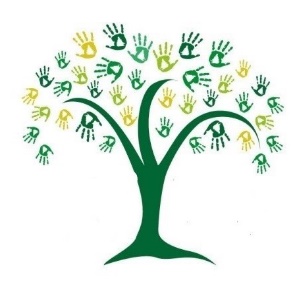 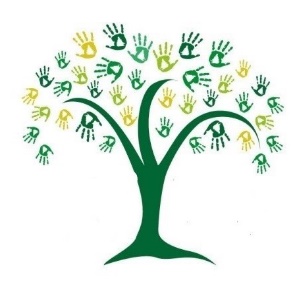 Day 1Class 3 and 4 Bench of Glory Assembly on Teams at 9.30amTask 1 Our learning objective:To count coinsYour task: Money is best taught with the physical coins- get the piggy bank out! Choose 2,3,4,5…maybe more coins (and notes if you have any!) to count up depending on how confident you are. Note: In year 3, we don’t use the decimal point to record money so a £1 and a 50p coin would be recorded as £1 and 50p by children.Play the Coins Game (“counting”, any 4/5/6 coins) on Top Marks. Task 2 Our learning objective:To look at features of newspaper report.Your task: Go through the powerpoint to find out what the features of a newspaper article are. Watch the video clip on bbc bitesize.Circle or underline the main features in the news article about Tim Peake returning from space.Your second activity is to spot all the ‘5 ws’ in the introductory paragraphs. Task 3Our learning objective:To compare the counties of Nottinghamshire and CornwallYour task: Look at where Nottinghamshire and Cornwall are on a map. Where are they? What counties border them? What can you tell from the satellite images (e.g. roads that run through them, beaches, rivers, fields, houses)? Using google and google maps, fill in the information on the worksheet. Additional resources/activities that might help you achieve your tasks:Week 5 a Geography Week 5 a Maths https://www.topmarks.co.uk/money/coins-game   Week 5 a English https://www.bbc.co.uk/bitesize/topics/z2yycdm/articles/z2gk9qt Additional resources/activities that might help you achieve your tasks:Week 5 a Geography Week 5 a Maths https://www.topmarks.co.uk/money/coins-game   Week 5 a English https://www.bbc.co.uk/bitesize/topics/z2yycdm/articles/z2gk9qt Additional resources/activities that might help you achieve your tasks:Week 5 a Geography Week 5 a Maths https://www.topmarks.co.uk/money/coins-game   Week 5 a English https://www.bbc.co.uk/bitesize/topics/z2yycdm/articles/z2gk9qt Additional resources/activities that might help you achieve your tasks:Week 5 a Geography Week 5 a Maths https://www.topmarks.co.uk/money/coins-game   Week 5 a English https://www.bbc.co.uk/bitesize/topics/z2yycdm/articles/z2gk9qt Additional resources/activities that might help you achieve your tasks:Week 5 a Geography Week 5 a Maths https://www.topmarks.co.uk/money/coins-game   Week 5 a English https://www.bbc.co.uk/bitesize/topics/z2yycdm/articles/z2gk9qt Day 2Task 1Our learning objective:To take notes.Your task: Listen to Miss Brearey reading chapter 4.It talks about an event that was mentioned in lots of newspaper reports…You can listen to it, pause it and use it to make some reporters notes concentrating on the ‘5 ws’.Write notes in each of the sections, gathering information to help you write your final report. Task 2Our learning objective:To pay in exact changeYour task: Play the Toy Shop Money game (mixed coins, exact money, any! Although I would recommend start with the smaller values first).Play the cashing in game- using exact change to pay for items, there is a useful running total on the screen!You could set up playing shops, labelling various items with how much they cost- the more realistic the better. Practice using exact coins (i.e. no change given) to pay for the items. Task 3Our learning objective:To listen to and appreciate a variety of music from British artistsYour task: Read the information about British music and answer the questions. Listen to 2 different artists that are mentioned on the information- preferably one you already know/have heard of and another one you have never heard of! Additional resources/activities that might help you achieve your tasks:Week 5 b Music  Week 5 b Maths  https://www.topmarks.co.uk/money/toy-shop-money https://www.doorwayonline.org.uk/activities/cashing-in/cashing-in.html Week 5 b English (video on website)Additional resources/activities that might help you achieve your tasks:Week 5 b Music  Week 5 b Maths  https://www.topmarks.co.uk/money/toy-shop-money https://www.doorwayonline.org.uk/activities/cashing-in/cashing-in.html Week 5 b English (video on website)Additional resources/activities that might help you achieve your tasks:Week 5 b Music  Week 5 b Maths  https://www.topmarks.co.uk/money/toy-shop-money https://www.doorwayonline.org.uk/activities/cashing-in/cashing-in.html Week 5 b English (video on website)Additional resources/activities that might help you achieve your tasks:Week 5 b Music  Week 5 b Maths  https://www.topmarks.co.uk/money/toy-shop-money https://www.doorwayonline.org.uk/activities/cashing-in/cashing-in.html Week 5 b English (video on website)Day 3 Task 1 Our learning objective:To add amounts of moneyYour task: According to current COVID guidelines, 2 people from different households are allowed to meet for exercise...and a snack from the Brearey and Best’s Snack Shack! Work out what people spent on their take out treats mid walk...Task 2 Our learning objective:To draft a newspaper report.Your task: Read over the example newspaper reports, remind yourself of all the features and the factual formal style of writing. Today, you're going to be planning your newspaper report to then write up on Thursday and Friday. On your plan, I don't mind if you just write key words, if you write in notes, if you brainstorm your ideas, if you write full sentences...it's up to you how you organise it. The main thing is that you make it useful for tomorrow!Task 3 Our learning objective:To understand that with rights, come responsibilitiesYour task: With a right to something, comes a responsibility! What is the difference? What responsibilities do you have? Answer the questions on the sheet, discussing with an adult if you’re able to.Week 5 c PSHE https://www.bbc.co.uk/bitesize/topics/zvypmfr/articles/z7bfhbk Week 5 c Maths (video on website)Week 5 c English  Week 5 c PSHE https://www.bbc.co.uk/bitesize/topics/zvypmfr/articles/z7bfhbk Week 5 c Maths (video on website)Week 5 c English  Week 5 c PSHE https://www.bbc.co.uk/bitesize/topics/zvypmfr/articles/z7bfhbk Week 5 c Maths (video on website)Week 5 c English  Week 5 c PSHE https://www.bbc.co.uk/bitesize/topics/zvypmfr/articles/z7bfhbk Week 5 c Maths (video on website)Week 5 c English  Day 4Teams meeting with Miss Brearey 9:30am(any work problems, questions, say hello!)Task 1 Our learning objective:To find changeYour task: What does it mean to receive change?Play the Toy Shop Money game (mixed coins, give change, any! Although I would recommend start with the smaller values first)Complete the worksheets to find change for Gillian on her shopping spree!Task 1 Our learning objective:To write a newspaper report.Your task: You have today and tomorrow to write your final newspaper report.Remember all the features!Watch Mrs Best read her own version and have a go at reporting yours to your family and bubble.Task 3Our learning objective:To investigate what soils are made ofYour task: Watch the BBC bitesize video on "What is soil?" and complete the activities on the webpage.Follow the instructions to identify what soil is made up of. PLEASE KEEP HOLD OF YOUR SOIL SAMPLE FOR NEXT WEEK…YOU WILL NEED IT AGAIN! An advanced warning you will also need a, clear, empty container (with a sealable lid) for next week such as jam jar, lemonade bottle, squash bottle… Additional resources/activities that might help you achieve your tasks:Week 5 d Science https://www.bbc.co.uk/bitesize/topics/zjty4wx/articles/ztvbk2p Week 5 d Maths https://www.topmarks.co.uk/money/toy-shop-money (video on website)Week 5 d English Additional resources/activities that might help you achieve your tasks:Week 5 d Science https://www.bbc.co.uk/bitesize/topics/zjty4wx/articles/ztvbk2p Week 5 d Maths https://www.topmarks.co.uk/money/toy-shop-money (video on website)Week 5 d English Additional resources/activities that might help you achieve your tasks:Week 5 d Science https://www.bbc.co.uk/bitesize/topics/zjty4wx/articles/ztvbk2p Week 5 d Maths https://www.topmarks.co.uk/money/toy-shop-money (video on website)Week 5 d English Additional resources/activities that might help you achieve your tasks:Week 5 d Science https://www.bbc.co.uk/bitesize/topics/zjty4wx/articles/ztvbk2p Week 5 d Maths https://www.topmarks.co.uk/money/toy-shop-money (video on website)Week 5 d English Additional resources/activities that might help you achieve your tasks:Week 5 d Science https://www.bbc.co.uk/bitesize/topics/zjty4wx/articles/ztvbk2p Week 5 d Maths https://www.topmarks.co.uk/money/toy-shop-money (video on website)Week 5 d English Day 5Task 1 Our learning objective:To finish my newspaper reportYour task: Read back through your work from yesterday…have you included all of my bullet point “must have” list! If you haven’t got anything on that list, make sure you add them in! Draw an illustration to go with your newspaper report. Although newspapers often use a photograph instead of an illustration, they sometimes include a cartoon!Task 2Our learning objective:To practice division factsYour task: Back by popular demand…! Using the website Top Marks, go to Hit the Button, division facts, Hit the Answer. Record your score for each of the division facts that you need to know by the end of year 3 (2,3,4,5,8,10). See if you can improve your lower scores (perhaps even looking back at what times tables you found tricky in Week 3’s hit the button task!).Task 3 Our learning objective:To appreciate digital works of art.Your task: David Hockney has created a number of digital works. He simply used an iPad to draw his colourful works. Take a look at the pictures attached. Hockney uses quite a lot of thick colourful lines and layers the colours to create his images.If you have a tablet or laptop, create your own digital piece of work. If you are working on paper, use colourful thick lines to create an image.‘Insert’ a photo or screen shot of your work on the assignment.Additional resources/activities that might help you achieve your tasks:Week 5 e Art  Week 5 e Maths  Additional resources/activities that might help you achieve your tasks:Week 5 e Art  Week 5 e Maths  Additional resources/activities that might help you achieve your tasks:Week 5 e Art  Week 5 e Maths  Additional resources/activities that might help you achieve your tasks:Week 5 e Art  Week 5 e Maths  